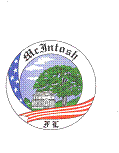 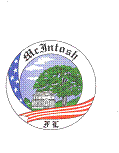 McIntosh Town Council Minutes McIntosh Town Council Meeting Civic Center 5835 Avenue G Mar 23rd. 2021 The special meeting, to interview Gwen Williams as prospective Town Attorney, was called to order. Roll call was taken with Council President Callahan, Vice-President Ciotti, Council Member Sindledecker, Council Member Naworensky, Council Member Melinda Jones, and Town Manager Ward present.  All council members participated in the interview asking questions of knowledge, experience, terms and conditions.Clr Ciotti made a motion to hire Ms Williams as Town Attorney.  This was seconded by Clr Narowensky and the vote was 5-0Meeting Closed